CHEMISTRY HONORS HOMEWORK 5.1 – ACIDS, BASES, SALTS AND NEUTRALIZATION1.Complete the following table:Complete the following table:/62.Write balanced equations, with state symbols, for the following reactions:Write balanced equations, with state symbols, for the following reactions:(a)magnesium hydroxide powder with dilute hydrochloric acid/3(b)dilute sulfuric acid with sodium carbonate solution/3(c)Ammonia solution with dilute nitric acid/33.(a)Describe what you would see as reaction 2 (a) was taking place./2(b)State a useful application of reaction 2 (a)./1(c)Explain how you would prepare a pure sample of the salt produced in reaction 2 (a)./3(d)Explain why it is much easier to produce a pure sample of salt from reaction 2 (a) than from reactions 2 (b) or 2 (c)/24.In terms of the concentration of H+ and OH- ions, explain what it meant by the terms:acidic solution …………………………………………………………………………………………………………………………….alkaline solution ………………………………………………………………………………………………………………………….neutral solution …………………………………….…………………………………………………………………………………….In terms of the concentration of H+ and OH- ions, explain what it meant by the terms:acidic solution …………………………………………………………………………………………………………………………….alkaline solution ………………………………………………………………………………………………………………………….neutral solution …………………………………….……………………………………………………………………………………./35.(a)What is the concentration of H+ ions in a solution with a pH of 5?/1(b)What is the pH of a solution containing an OH- concentration of 1 x 10-4 mol/L?/2(c)What is the hydrogen ion concentration and the hydroxide ion concentration in a solution with a pH of 12?H+ concentration: …………..…….. mol/L            OH- concentration: ……………..…….. mol/L/2TOTALTOTALTOTAL/30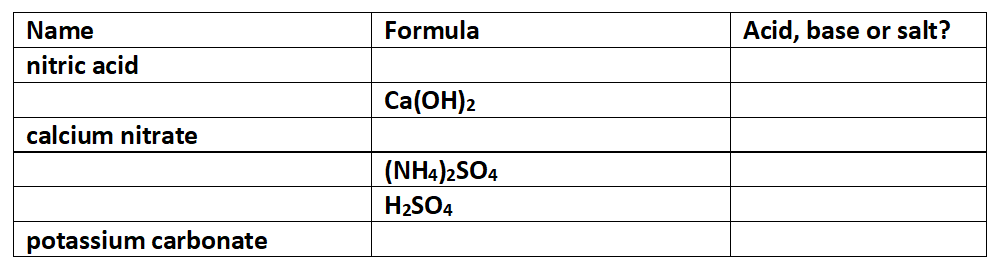 